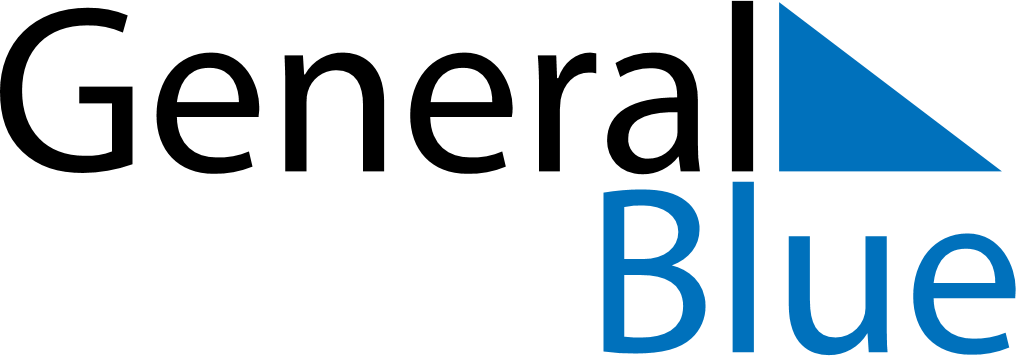 February 2024February 2024February 2024February 2024February 2024February 2024Maebashi, Gunma, JapanMaebashi, Gunma, JapanMaebashi, Gunma, JapanMaebashi, Gunma, JapanMaebashi, Gunma, JapanMaebashi, Gunma, JapanSunday Monday Tuesday Wednesday Thursday Friday Saturday 1 2 3 Sunrise: 6:45 AM Sunset: 5:08 PM Daylight: 10 hours and 22 minutes. Sunrise: 6:44 AM Sunset: 5:09 PM Daylight: 10 hours and 24 minutes. Sunrise: 6:44 AM Sunset: 5:10 PM Daylight: 10 hours and 26 minutes. 4 5 6 7 8 9 10 Sunrise: 6:43 AM Sunset: 5:11 PM Daylight: 10 hours and 28 minutes. Sunrise: 6:42 AM Sunset: 5:12 PM Daylight: 10 hours and 30 minutes. Sunrise: 6:41 AM Sunset: 5:13 PM Daylight: 10 hours and 32 minutes. Sunrise: 6:40 AM Sunset: 5:14 PM Daylight: 10 hours and 34 minutes. Sunrise: 6:39 AM Sunset: 5:15 PM Daylight: 10 hours and 36 minutes. Sunrise: 6:38 AM Sunset: 5:16 PM Daylight: 10 hours and 38 minutes. Sunrise: 6:37 AM Sunset: 5:17 PM Daylight: 10 hours and 40 minutes. 11 12 13 14 15 16 17 Sunrise: 6:36 AM Sunset: 5:19 PM Daylight: 10 hours and 42 minutes. Sunrise: 6:35 AM Sunset: 5:20 PM Daylight: 10 hours and 44 minutes. Sunrise: 6:34 AM Sunset: 5:21 PM Daylight: 10 hours and 46 minutes. Sunrise: 6:33 AM Sunset: 5:22 PM Daylight: 10 hours and 48 minutes. Sunrise: 6:32 AM Sunset: 5:23 PM Daylight: 10 hours and 50 minutes. Sunrise: 6:31 AM Sunset: 5:24 PM Daylight: 10 hours and 52 minutes. Sunrise: 6:30 AM Sunset: 5:25 PM Daylight: 10 hours and 54 minutes. 18 19 20 21 22 23 24 Sunrise: 6:29 AM Sunset: 5:26 PM Daylight: 10 hours and 57 minutes. Sunrise: 6:27 AM Sunset: 5:27 PM Daylight: 10 hours and 59 minutes. Sunrise: 6:26 AM Sunset: 5:28 PM Daylight: 11 hours and 1 minute. Sunrise: 6:25 AM Sunset: 5:29 PM Daylight: 11 hours and 3 minutes. Sunrise: 6:24 AM Sunset: 5:30 PM Daylight: 11 hours and 5 minutes. Sunrise: 6:23 AM Sunset: 5:31 PM Daylight: 11 hours and 8 minutes. Sunrise: 6:21 AM Sunset: 5:32 PM Daylight: 11 hours and 10 minutes. 25 26 27 28 29 Sunrise: 6:20 AM Sunset: 5:33 PM Daylight: 11 hours and 12 minutes. Sunrise: 6:19 AM Sunset: 5:34 PM Daylight: 11 hours and 14 minutes. Sunrise: 6:17 AM Sunset: 5:35 PM Daylight: 11 hours and 17 minutes. Sunrise: 6:16 AM Sunset: 5:36 PM Daylight: 11 hours and 19 minutes. Sunrise: 6:15 AM Sunset: 5:37 PM Daylight: 11 hours and 21 minutes. 